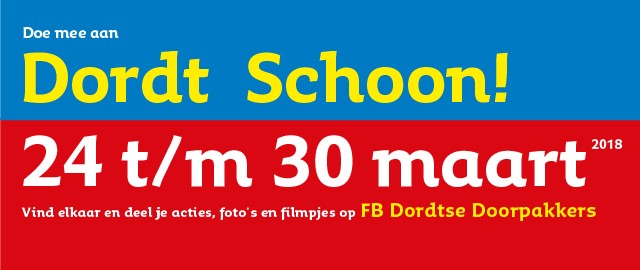 Aanmeldformulier actie 
Vul dit formulier volledig in. Zo kunnen we je beter van dienst zijn én ontstaat er een compleet overzicht van alle acties in Dordrecht. Mail het ingevulde formulier naar schoon@dordrecht.nl. ContactgegevensContactgegevensContactgegevensNaam contactpersoon:E-mailadres:Telefoonnummer:Mijn actie tijdens Dordt SchoonMijn actie tijdens Dordt SchoonMijn actie tijdens Dordt SchoonBeschrijving van de actie:
Datum:Tijd:Aantal personen:Locatie volle afvalzakken:Bijv. huisnummer of lantaarnpaalnummer.Ja, ik wil graag materialen lenen bij Weizigt:O     Zwerfafvalzakken:     … stuksO     Grijpers:                      … stuks   O Kleine afvalgrijper:          …stuksO     Veiligheidshesjes:      … stuksO     Zwerfafvalzakken:     … stuksO     Grijpers:                      … stuks   O Kleine afvalgrijper:          …stuksO     Veiligheidshesjes:      … stuksIs het mogelijk voor anderen om bij jouw actie aan te sluiten? O     NeeO     Ja, graag vooraf aanmelden bij:O     NeeO     Ja, graag vooraf aanmelden bij:Is het mogelijk voor anderen om bij jouw actie aan te sluiten? Naam:Is het mogelijk voor anderen om bij jouw actie aan te sluiten? E-mailadres:Is het mogelijk voor anderen om bij jouw actie aan te sluiten? Telefoonnummer: